Dodatek č. 7 kLICENČNÍ SMLOUVĚze dne 29.5.2007mezi níže uvedenými smluvními stranamiIReSoft, s.r.o.se sídlem Cejl 62, Brno, 602 00,IČ: 26297850,registrována u Krajského soudu Brno, odd.C, vložka 42453 jejímž jménem jedná Ing. Jiří Halousek, jednatelna straně jedné jako autoraCentrum sociální a ošetřovatelské pomoci v Praze 10, příspěvková organizacese sídlem Sámova 7, Praha IO 101 00,IČ: 70873241,jejímž jménem jedná (postavení): Ing. Richard Černý, ředitel na straně druhé jako nabyvatelTímto dodatkem č. 7 se mění a doplňuje Licenční smlouva následovně:Příloha č.2 nově zní:VÝŠE ODMĚNY ZA POSKYTNUTÉ MODULY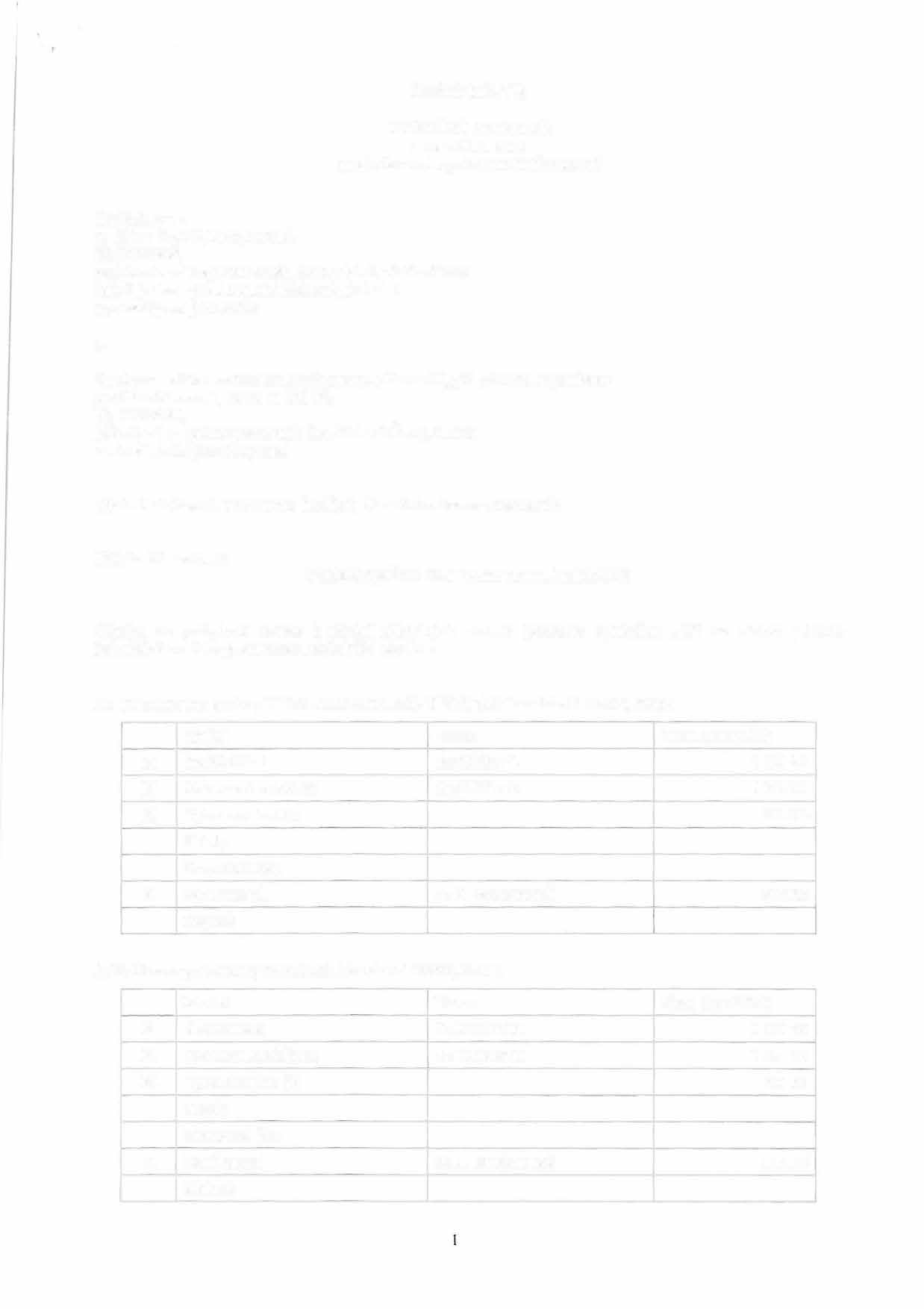 Odměna za poskytnutí licence k užívání příslušných modulů (označené symbolem „X") na období jednoho kalendářního měsíce je stanovena následující tabulkou:Ad 1) Domov pro seniory U Vršovického nádraží, U Vršovického nádraží 1547/5, PrahaAd 2) Domov pro seniory Zvonková, Zvonková 2902/6, PrahaAd 3) Domov pro seniory Vršovický zámeček, Moskevská 21, PrahaPlatební podmínky:Odměna bude fakturována za čtvrtletí, resp. jeho část v případě uzavření smlouvy během čtvrtletí. Za uskutečnění zdanitelného plnění se považuje den vystavení faktury.Tento Dodatek č. 7 nabývá účinnosti dnem 1.1.2017.V Brně dne 1.1.2017autorIng. Richard Černý, fedite/za Centrum sociální a ošetřovatelské pomoci v Praze l O, příspěvková organizacenabyvatel2ModulVerzeCena (bez DPH)XSociální částdo 50 klientů1 020 KčXDokumentace klientado 50 klientů1 020 KčXVykazování na ZP510 KčSkladyStravovací částXZaměstnancido 50 zaměstnanců815 KčMajetekModulVerzeCena (bez DPH)XSociální částdo 100 klientůI 531 KčXDokumentace klientado 100 klientůI 531 KčXVykazování na ZP510 KčSkladyStravovací částXZaměstnancido 50 zaměstnanců815 KčMajetekXModulModulVerzeCena (bez DPH)XSociální částDokumentace klientado 100 klientůdo l 00 klientůl 53 l KčI 531 KčXSociální částDokumentace klientado 100 klientůdo l 00 klientůl 53 l KčI 531 KčXVykazování na ZPVykazování na ZP510 KčSkladySkladyStravovací částStravovací částXZaměstnanciZaměstnancido I 00 zaměstnanců1020 KčMajetekMajetek